RI OKNA a.s.Úkolky 1055696 81 BzenecČeská republikaIČ: 60724862DIČ: CZ60724862Společnost je zapsána v obchodním rejstříku Krajského soudu v Brně v oddíle B, vložce č. 4626.obchodní zastoupení:RI OKNA a.s.Železniční 17 326 00 PlzeňOTEVÍRACÍ DOBA:PO - PÁ 8:00-15:30 hod Mobil: xxxxx Tel.: xxxxx; E-mail: xxxxxCENOVÁ NABÍDKAč. MFA0109B / 1Zpracoval: xxxxx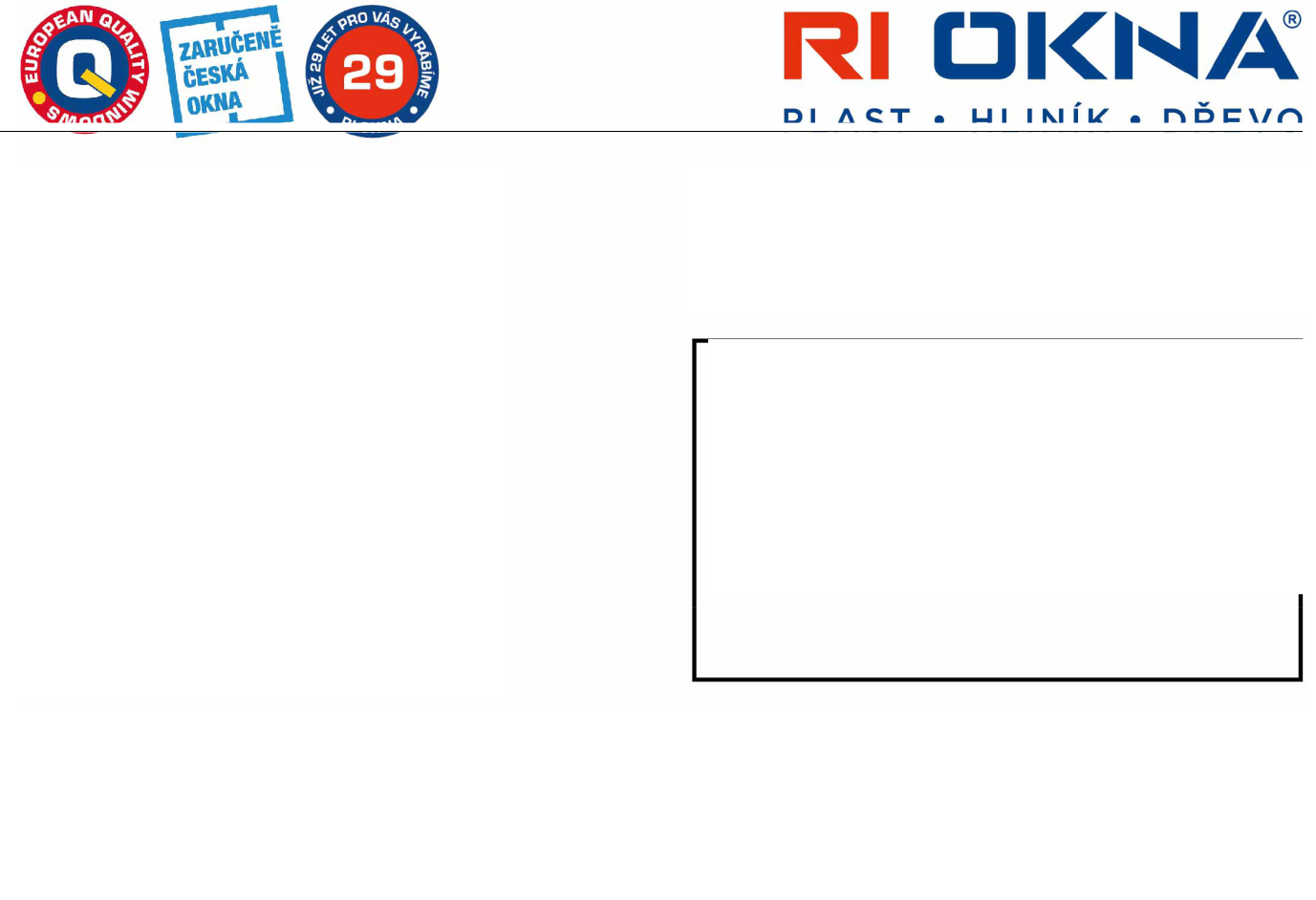 Obchodní zástupce: xxxxxKontakt: xxxxxxxxxxDne: 10.10.2023Město KraloviceAkce : BukovinaMarkova třída 2331 41 KraloviceTelefon: xxxxxTelefon: xxxxxE-Mail: xxxxxVážení obchodní přátelé,děkujeme za Váš zájem a poptávku, kterou jste nám zaslali. Dovolujeme si Vám, předložit cenovou nabídku našich výrobkůPONZIO PE78N - hliníkové profily s přerušeným tepelným mostem - hloubka profilu 78 mm rám 86 mm křídlo, osazené systémovým kováním.Série + s dodatečným těsněním pod sklemSérie HI s obdobnou konstrukcí jako série +, avšak se zlepšenými tepelně izolačními vlastnostmi díky zateplení izolační vložkou v komoře tepelného mostu.Konstrukce jsou nabízeny dle standardů firmy RI OKNA a mohou se lišit od zadání.Součástí každého hliníkového okna/balkónových dveří je podkladový profil, jehož výška není součástí níže uvedených výrobních rozměrů! Podkladový profil pro PE68/78N = 25mm.Dovolujeme si Vám doporučit montáž otvorových výplní s použitím paropropustných a parotěsných fólii dle ČSN 73 0540-2 . Použití této technologie montáže Vám zajistí optimální tepelné a izolační vlastnosti připojovací spáry, která vzniká mezi otvorovou výplní a stavebním otvorem.V případě Vašeho zájmu, kontaktujte naše pracovníky, kteří Vám o tomto způsobu montáže podají podrobné informace.Věnujte prosím mimořádnou pozornost textovému a technickému popisu každé pozice. Na případné reklamace po podpisu této cenové nabídky jako součásti smlouvy o dílo nebude brán zřetel.Str 1 z 6, 10.10.2023STRATOBEL 33.2*** Bezpečnostní sklo CONNEX 6,8 - před propadnutím zasklením ***Ochrana osob před propadnutím zasklením, i když se sklo nešťastnou náhodou rozbijetřída bezpečnosti 1B12 tabule skla + 2 PVB fólieVandalismustřída bezpečnosti P1A - P2A2 tabule skla 3mm + 2 PVB fólie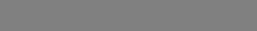 Pozice č.1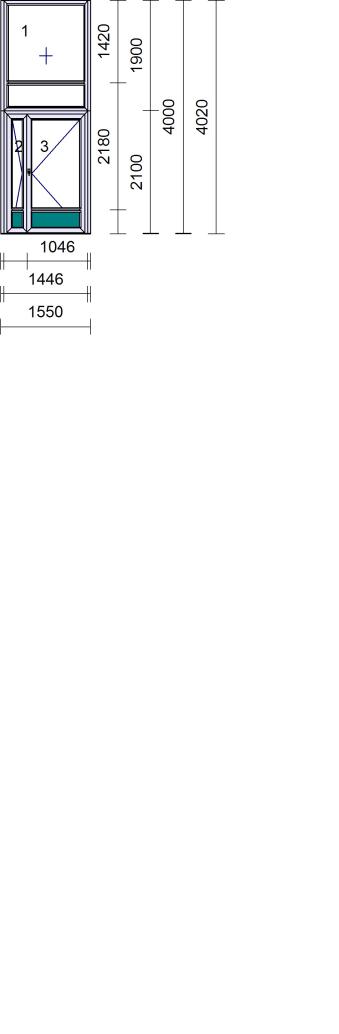 *NAHOŘE NADSVĚTLÍK BEZ CONNEXU**PRŮCHOD -AKTIVNÍ KŘÍDLO PŘI OTEVŘENÍ DO 90ST.830MM*Parametry dle křídel:3  Samozavírač	TS 4000 s aretacíRozměr:	1550 x  4020 mmStr. 2 z 6Nabídka : MFA0109B-1, 10.10.2023**************************Celková cena je uvedena vč. DPH resp. DPH bude účtována dle platné legislativy:15 % pro bytovou výstavbu21 % pro ostatní výstavbuV případě, že zdanitelné plnění podléhá přenesení daňové povinnosti je cena účtována bez DPH.Informace k cenové nabídce:Vážený zákazníku, věnujte pozornost všem uvedeným skutečnostem, informacím a popisům v cenové nabídce. Pokud není jakýkoliv výrobek, doplněk či služba jmenovitě uvedena v cenové nabídce, není její součástí. V případě nesrovnalostí nás bez váhání kontaktujte. Konkrétní popis použitých materiálů (profil, skla, smysl otevírání atd.) je uveden u každé položky.Vysvětlivky:Všechny okna i dveře otvíravé DOVNITŘ jsou znázorněny z pohledu ZEVNITŘ, dveře otvíravé VEN jsou zná-zorněnyz pohledu ZVENKU.Není-li uvedeno jinak je okenní klika umístěna na střed výšky (šířky) křídla otvírky.Konstrukce jsou nabízeny dle technologických postupů, norem a standardů pro výrobu hliníkových oken a dveří společnosti RI OKNA, mohou se tedy lišit od zadání.Platnost nabídky: 1 měsíc, případně po dobu platnosti časově omezených slev a zvýhodnění.Uvedené slevy a ceny prací platí při realizaci poptávaného rozsahu.Záruka:Str. 3 z 6Nabídka : MFA0109B-1, 10.10.2023Zhotovitel poskytuje záruční dobu:Na dodávané otvorové výplně a montáž v délce 60 měsíců.Na dodávku příslušenství nevyrobeného Zhotovitelem (subdodávka- sítě, rolety, žaluzie) v délce 24 měsíců.Na pohyblivé části a elektrické zařízení v délce 24 měsíců.V případě odběru výrobků bez montáže objednavatel zadá rozměry prvků, barvu, charakter otevírání apod. a ručí za případné rozdíly. Záruka se vztahuje pouze na výrobky, nikoliv na vady způsobené případnou neodbornou montáží. Odběr výrobků probíhá ve skladovém prostoru - konkrétní adresa bude uvedena ve smlouvě.Po montáži a následujících zednických pracích je nutné zabezpečit čistotu kování a odtokových drážek v dolní části rámu. Po montáži a následujících zednických pracích je objednavatel povinen odstranit z oken ochranou folii, nejpozději do 1 měsíce ode dne montáže. Pro spolehlivý chod výrobků je nezbytné, aby objednatel provedl 1x za 6 měsíců kompletní promazání kování.Termín dodání:4 - 6 týdnů pro bílou barvu, standardní barvy RAL a standardní dekory (zlatý dub, ořech)5 - 10 týdnů pro všechny ostatní barvyKonkrétní termín dodání je vždy upřesněn individuálně při podpisu smlouvy.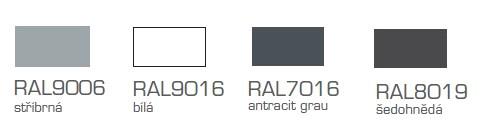 Základní barvy systému Ponzio:Platební podmínky:Při uzavření zakázky (podpisu smlouvy) je účtována záloha ve výši 60% z celkové ceny díla se splatností 14 dní. Po předání díla je vystavena doplatková faktura se splatností 14 dní. Všechny úhrady probíhají výhradně bankovním převodemPřed podpisem Smlouvy o dílo a zadáním výroby bude provedeno bezplatné zaměření.Montáž obsahuje:montáž výrobků do připravených stavebních otvorů (pomocí montážních turbo šroubů nebo montážních kotev) včetně vyplnění spáry PUR pěnouseřízení výrobků k jejich plné funkčnostidopravu výrobků na stavbu (pro prvky, které se nevejdou do montážní dodávky musí být doprava vyčíslena zvlášť)systém řešení utěsnění 3. spáry není v ceně montážeostatní specifické odchylky (stižený přístup, montáž ve výšce, předsazená montáž apod.) musí být konzultovány při zaměření a v nabídce jmenovitě zohledněnyMontáž neobsahuje:Zapojení elektrických prvků není předmětem montáže.Cena obsahuje pouze cenu technického zařízení. Neobsahuje montážní práce ani cenu doplňkového montážníhomateriálu - kabely apod. V ceně není zapojení systému na stávající rozvody. Je potřeba konzultace elektrikáře -slaboproud - znající místní stav věci.Velkoplošné zasklívání:Montáž automaticky neobsahuje příplatek za manipulaci se zasklením s hmotností nad 100kg, která nelzezasklívat bez pomoci techniky a nároku na manipulaci. Příplatek být stanoven samostatně, obvykle na základě prohlídky stavby obchodním zástupcem.Systém řešení utěsnění 3. spáry ( tzn. zateplení spáry mezi oknem a zdivem) obsahuje:Podle normy ČSN 76 6077:2018 Okna a vnější dveře - požadavky na zabudování, musí být použity paropropustné a parotěsné fólie, které jsou kalkulovány v cenové nabídce jako samostatná položka. Použití této technologie montážeStr. 4 z 6Nabídka : MFA0109B-1, 10.10.2023Vám zajistí optimální tepelné a izolační vlastnosti připojovací spáry, která vzniká mezi otvorovou výplní a stavebním otvorem. V případě dotazů kontaktujte, prosím, naše pracovníky, kteří Vám o tomto způsobu montáže podají podrobné informace.Pokud paropropustné a parotěsné fólie nejsou uvedeny v cenové nabídce jako samostatná položka, tak objednatel nesouhlasí s instalací paropropustných a parotěsných fólií. Objednatel bere výslovně na vědomí, že v tomto případě nejde o instalaci otvorových výplní v souladu s normou ČSN 74 6077:2018 Okna a vnější dveře - požadavky na zabudování, objednatel je s možnými dopady srozuměn a i přesto s realizací díla bez paropropustných a parotěsných fólií souhlasí.Demontáž obsahuje:vybourání původních dřevěných oken nebo dveří rozřezáním, vybourání vnitřních parapetů, vybourání venkovních parapetů(v případě, že dochází k jejich výměně) a odnos na určené místo (podesta, dvůr)ostatní specifické odchylky (kovové rámy, luxfery apod.) musí být konzultovány při zaměření a v nabídce jmenovitě zohledněnyLikvidace obsahuje:odvoz starých oken vč. příslušenství a suti a následné uložení na skládcelikvidace a odvoz odpadu se provádí pouze společně s demontážíZednické začištění zdvojených oken obsahuje:začištění z interiéru interiérovou omítkouzačištění z exteriéru do šíře spáry 1 cm omítkou, popřípadě tmelyhrubý úklid (smetení a odnos hrubých nečistot souvisejících s výměnou oken a dveří)ostatní specifické odchylky musí být konzultovány při zaměření a v nabídce jmenovitě zohledněny Zednické začištění vchodových dveří je standardně prováděno stejně jako začištění zdvojených oken.V případě rozdělení zednických prací na etapy bude k ceně práce doúčtována cena dopravy a paušální poplatek za vícepráce.V zimních měsících neprovádíme zednické zapravení z exteriéru tj. cena není zahrnuta v cenové nabídce. Nelze dodatečně uplatňovat jako reklamaci.Zednické začištění špaletových oken obsahuje:očištění stávajícího ostění z interiéru, popř. snížení podhledů fasádním polystyrenem, dolepení špalet fasádním polystyrenem, plošné přestěrkování vyztužené armovací tkaninou, osazení rohů, omítnutí a štukování interiérovou omítkouzačištění z exteriéru do šíře spáry 1 cm omítkou, popřípadě tmely, cena neobsahuje dozdívání či jiné dolepení úskoků v exteriéruhrubý úklid (smetení a odnos hrubých nečistot souvisejících s výměnou oken a dveří)ostatní specifické odchylky musí být konzultovány při zaměření a v nabídce jmenovitě zohledněnypro dozdění špalet systémem Ytong nebo prohazování maltou musí být zpracována individuální konzultace. Systém Ytong lze použít od síly dozdívaných špalet 60 mm **Montáž parapetů a jiných doplňků:Musí být vyčíslena samostatně.Montáž vnitřních parapetů provádíme pouze současně se zednickým začištění realizované našimi pracovníky, v opačném případě jsou pouze dodány.Montáž sítí proti hmyzu obsahuje nanýtování háčků ( obrtlíků ), popř. nalepení kartáčků.Cena montáže příslušenství platí zároveň s okny, v případě dodatečné montáže je k ceně práce ještě doúčtována cena dopravy.V případě dodatečné objednávky příslušenství se mohou ceny lišit.Pro hladký průběh dodávky si Vás dovolujeme upozornit na toto:Ceny prací jsou stanoveny za předpokladu, že budou probíhat plynule bez přerušení vinou stavební nepřipravenosti a ve smluvním termínu. Přerušení prací vinou objednatele může mít za následek účtování vícenákladů. Náklady jsou stanoveny pro jednorázový odběr díla. Pokud tomu tak není z důvodu zapříčiněných objednavatelem, má zhotovitel nárok na úhradu vícenákladů tím vzniklých. Pokud není jinak výslovně uvedeno v cenové nabídce.Příprava na montáž:Při rekonstrukci podlahy důkladně zakryjte tuhým kartonem, a to v místě montáže i na všech přístupových cestách k nim. Nábytek a další vybavení interiéru kompletně zakryjte plastikovou fólií. Velmi pečlivě ji oblepte a na podlazeStr. 5 z 6Nabídka : MFA0109B-1, 10.10.2023zabezpečte tak, aby ji neodfoukl nebo neroztrhl průvan, který vzniká při demontáži starých oken. K bezpečnému pohybu kolem měněného výrobku potřebujeme prostor v celkové šířce měněného výrobku a cca 1,5 metru do prostoru místnosti.Výměna vzduchu:Pro zajištění správné funkce výplní otvorů podle Vyhlášky 268/2009Sb., části čtvrté, §26, odstavce 3) je nutné zajistit ochranu před hlukem tím, že jsou otvory v uzavřeném stavu, ale zároveň zajistit dostatečný přísun čerstvého vzduchu. Není-li projektem a následujícími stavebními úpravami řešeno zajištění výměny vzduchu 25 m3 za hodinu na jednu osobu v době pobytu osob, je nutné zajistit výměnu vzduchu otevřením otvorů a vyvětráním vnitřních prostor tak aby byl splněn uvedený požadavek. Po dobu otevření otvorů je ochrana před hlukem dočasně snížena.Charakteristika povrchových úprav:Prášková barva (komaxitování). Odstíny dle RAL (viz www.ral.cz <http://www.ral.cz> ) standardně v matném provedení. BarvyRAL 9006 a 9007 mohou mít různou orientaci metalických pigmentů, což je přirozená vlastnost všech metalických barev.Anodická oxidace (eloxování) odstín E6 EV1 - přírodní odstín hliníku. Ostatní odstíny dle vzorkovníku. Kašírování - laminování pomocí tzv. MBAS fólie (viz www.renol.cz)Blower door testObjednatel bere na vědomí, že před provedením blower door testu je nutné namontované prvky nechat zhotovitelem seřídit. Seřízení prvků před blower door testem je zpoplatněno nad rámec ceny díla. Objednatel je povinen uhradit zhotoviteli částku ve výši 1.000,- Kč za seřízení prvků nebo částku ve výši 1.500,- Kč v případě seřízení prvků a účasti technika zhotovitele při blower door testu, a to se splatností 14 dnů ode dne vystavení faktury. Objednatel je povinen informovat zhotovitele o požadavku na seřízení prvků 14 dnů před předpokládaným termínem provádění blower door testu.Potvrzená cenová nabídka se stává nedílnou součástí Smlouvy o dílo popř. Kupní smlouvy. Jakékoliv změny v zadání po uzavření Smlouvy o dílo popř. Kupní smlouvy může mít za následek změny termínů a ceny.Za RI OKNA a. s.Za objednateleV Plzni dne............V.................... dne...................Podpis. .......................Str. 6 z 6Nabídka : MFA0109B-1, 10.10.2023PočetPočetCena za kusCena celkemCena celkem1 ks1 ks183 989,00 Kč183 989,00 Kč183 989,00 Kč183 989,00 KčPohled:Pohled:venkovní pohledSystém:Systém:PE78NIso varianta:Iso varianta:STANDARDKřídlo:Křídlo:bez křídla2 * 7865T křídlo VD ven 95/78 mm + práh 20mmBarva:Barva:int.RAL 9016MAT/ext.RAL 9016MATTěsnění:Těsnění:černé/černéKování:Kování:Siegenia (Ponzio)kř.profilklika1FPevné bez křídla27865TVD levé štulp37865T1050  PANIKA "B" pravá klika-klika/1-bodový EN1791050  PANIKA "B" pravá klika-klika/1-bodový EN179pole  výplňpole  výplň1.1   Iplus Top 1,1 4/16/Planibel Clearlite 4/16/Iplus Top 1,1 4, Chromatech ultra1.1   Iplus Top 1,1 4/16/Planibel Clearlite 4/16/Iplus Top 1,1 4, Chromatech ultra1.1   Iplus Top 1,1 4/16/Planibel Clearlite 4/16/Iplus Top 1,1 4, Chromatech ultra1.1   Iplus Top 1,1 4/16/Planibel Clearlite 4/16/Iplus Top 1,1 4, Chromatech ultračernáčerná(RAL 9004)Ug=0.60(RAL 9004)Ug=0.60(RAL 9004)Ug=0.601.2   Iplus Top 1,1 4/16/Planibel Clearlite 4/16/Iplus Top 1,1 4, Chromatech ultra1.2   Iplus Top 1,1 4/16/Planibel Clearlite 4/16/Iplus Top 1,1 4, Chromatech ultra1.2   Iplus Top 1,1 4/16/Planibel Clearlite 4/16/Iplus Top 1,1 4, Chromatech ultra1.2   Iplus Top 1,1 4/16/Planibel Clearlite 4/16/Iplus Top 1,1 4, Chromatech ultračernáčerná(RAL 9004)Ug=0.60(RAL 9004)Ug=0.60(RAL 9004)Ug=0.602.1   Stratobel 33.2 (iT1,1) 6.8/14/Planibel Clearlite 4/14/Stratobel 33.2 (iT1,1) 6.8,2.1   Stratobel 33.2 (iT1,1) 6.8/14/Planibel Clearlite 4/14/Stratobel 33.2 (iT1,1) 6.8,2.1   Stratobel 33.2 (iT1,1) 6.8/14/Planibel Clearlite 4/14/Stratobel 33.2 (iT1,1) 6.8,2.1   Stratobel 33.2 (iT1,1) 6.8/14/Planibel Clearlite 4/14/Stratobel 33.2 (iT1,1) 6.8,2.1   Stratobel 33.2 (iT1,1) 6.8/14/Planibel Clearlite 4/14/Stratobel 33.2 (iT1,1) 6.8,2.1   Stratobel 33.2 (iT1,1) 6.8/14/Planibel Clearlite 4/14/Stratobel 33.2 (iT1,1) 6.8,Chromatech ultra  černá (RAL 9004)Ug=0.60Chromatech ultra  černá (RAL 9004)Ug=0.60Chromatech ultra  černá (RAL 9004)Ug=0.602.2   panel RAL 44mm, Up=0.802.2   panel RAL 44mm, Up=0.802.2   panel RAL 44mm, Up=0.803.1   Stratobel 33.2 (iT1,1) 6.8/14/Planibel Clearlite 4/14/Stratobel 33.2 (iT1,1) 6.8,3.1   Stratobel 33.2 (iT1,1) 6.8/14/Planibel Clearlite 4/14/Stratobel 33.2 (iT1,1) 6.8,3.1   Stratobel 33.2 (iT1,1) 6.8/14/Planibel Clearlite 4/14/Stratobel 33.2 (iT1,1) 6.8,3.1   Stratobel 33.2 (iT1,1) 6.8/14/Planibel Clearlite 4/14/Stratobel 33.2 (iT1,1) 6.8,3.1   Stratobel 33.2 (iT1,1) 6.8/14/Planibel Clearlite 4/14/Stratobel 33.2 (iT1,1) 6.8,3.1   Stratobel 33.2 (iT1,1) 6.8/14/Planibel Clearlite 4/14/Stratobel 33.2 (iT1,1) 6.8,Chromatech ultra  černá (RAL 9004)Ug=0.60Chromatech ultra  černá (RAL 9004)Ug=0.60Chromatech ultra  černá (RAL 9004)Ug=0.603.2   panel RAL 44mm, Up=0.803.2   panel RAL 44mm, Up=0.803.2   panel RAL 44mm, Up=0.80Příčky:Příčky:3 * Sklodělící 7851 74 mmSpojení:Spojení:Spojení profil G029P a G029PEPřídavný profil:Přídavný profil:2 * Rozšíření 52 mmTR 60x20-AL rozšíření prahuZaskl.lišty:Zaskl.lišty:STANDARDOdvodnění:Odvodnění:dopředu*VCHODOVÉ DVEŘE **VCHODOVÉ DVEŘE **VCHODOVÉ DVEŘE **CONNEX OBOUSTRANNÝ**CONNEX OBOUSTRANNÝ**CONNEX OBOUSTRANNÝ*Pozice č.PočetPočetCena za kusCena za kusCena za kusCena celkem1  x1 ksM1  x1 ks0,00 Kč0,00 Kč0,00 KčMPřehled:Přehled:0,00 Kč0,00 Kč0,00 KčMPřehled:Přehled:Přehled:Přehled:Obvod13,783 m13,783 m13,783 mPočet skel4 ks4 ks4 ksPočet oken1 ks1 ks1 ksA4 Obvod bez spojůA4 Obvod bez spojůA4 Obvod bez spojů11,140 m11,140 m11,140 mA6 Plocha okenA6 Plocha okenA6 Plocha oken5,78 m²5,78 m²5,78 m²1 x 3,90 m²Plocha skelPlocha skelSuma položek R3Suma položek R3183 989,00 KčSleva-42,00 %-77 275,38Mimořádná sleva-15,00 %-15,00 %-16 007,04-16 007,04-16 007,04Montáž5 500,005 500,005 500,00Demontáž - ocelové dveře2 500,002 500,002 500,00Likvidace odpadu700,00700,00Zednické zapravení jednoduchá okna-zrcátko2 500,002 500,002 500,00Zednické zapravení - APU lišty800,00800,00Lešení1 500,001 500,001 500,00Doprava společně se zakázkou M/F0847B1,001,00Suma netto104 207,58104 207,58bez DPH0,00 %0,00 %0,000,00Částka k zaplacení104 207,58 Kč104 207,58 Kč